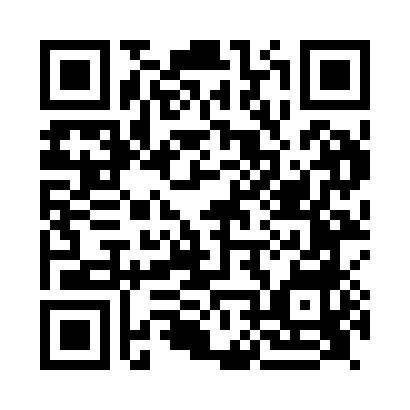 Prayer times for Haceby, Lincolnshire, UKMon 1 Jul 2024 - Wed 31 Jul 2024High Latitude Method: Angle Based RulePrayer Calculation Method: Islamic Society of North AmericaAsar Calculation Method: HanafiPrayer times provided by https://www.salahtimes.comDateDayFajrSunriseDhuhrAsrMaghribIsha1Mon2:544:411:066:459:3011:182Tue2:544:421:066:459:3011:183Wed2:554:431:066:459:2911:184Thu2:554:441:066:459:2911:175Fri2:564:451:076:459:2811:176Sat2:564:461:076:449:2711:177Sun2:574:471:076:449:2711:178Mon2:574:481:076:449:2611:169Tue2:584:491:076:439:2511:1610Wed2:584:501:076:439:2411:1611Thu2:594:511:076:439:2311:1512Fri3:004:521:086:429:2311:1513Sat3:004:531:086:429:2211:1414Sun3:014:551:086:419:2111:1415Mon3:024:561:086:419:1911:1416Tue3:024:571:086:409:1811:1317Wed3:034:581:086:409:1711:1218Thu3:045:001:086:399:1611:1219Fri3:055:011:086:389:1511:1120Sat3:055:031:086:389:1311:1121Sun3:065:041:086:379:1211:1022Mon3:075:051:086:369:1111:0923Tue3:075:071:086:359:0911:0924Wed3:085:081:086:349:0811:0825Thu3:095:101:086:349:0611:0726Fri3:105:111:086:339:0511:0627Sat3:105:131:086:329:0311:0628Sun3:115:141:086:319:0211:0529Mon3:125:161:086:309:0011:0430Tue3:135:181:086:298:5811:0331Wed3:145:191:086:288:5611:02